Сказка «РЕПКА»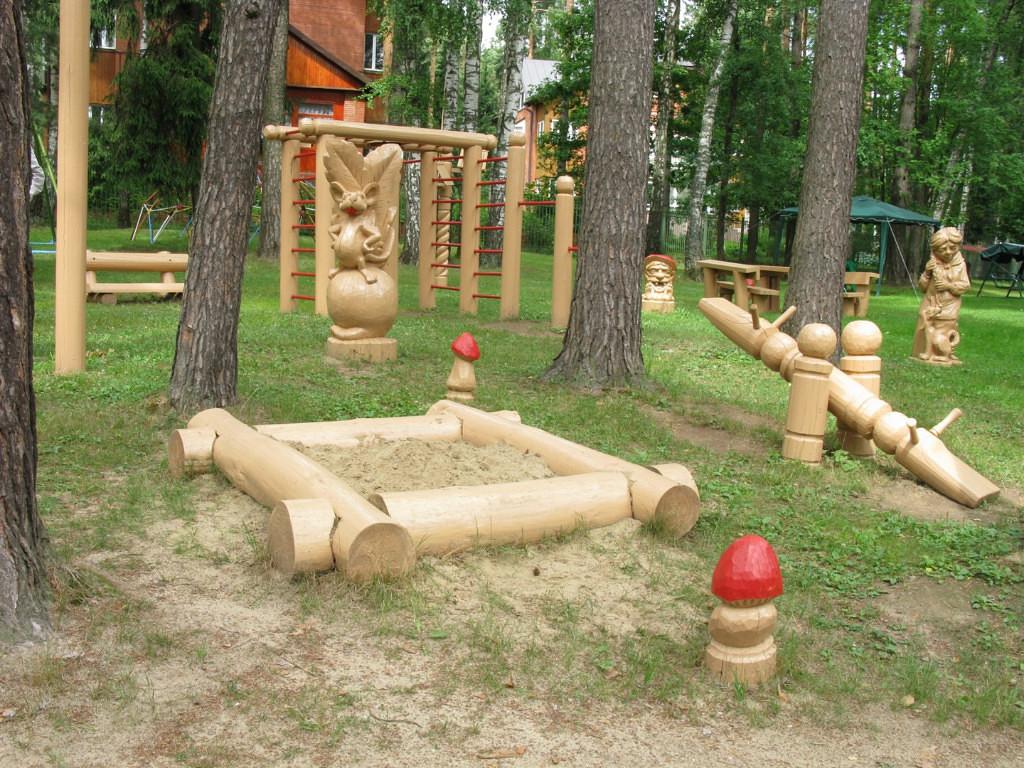 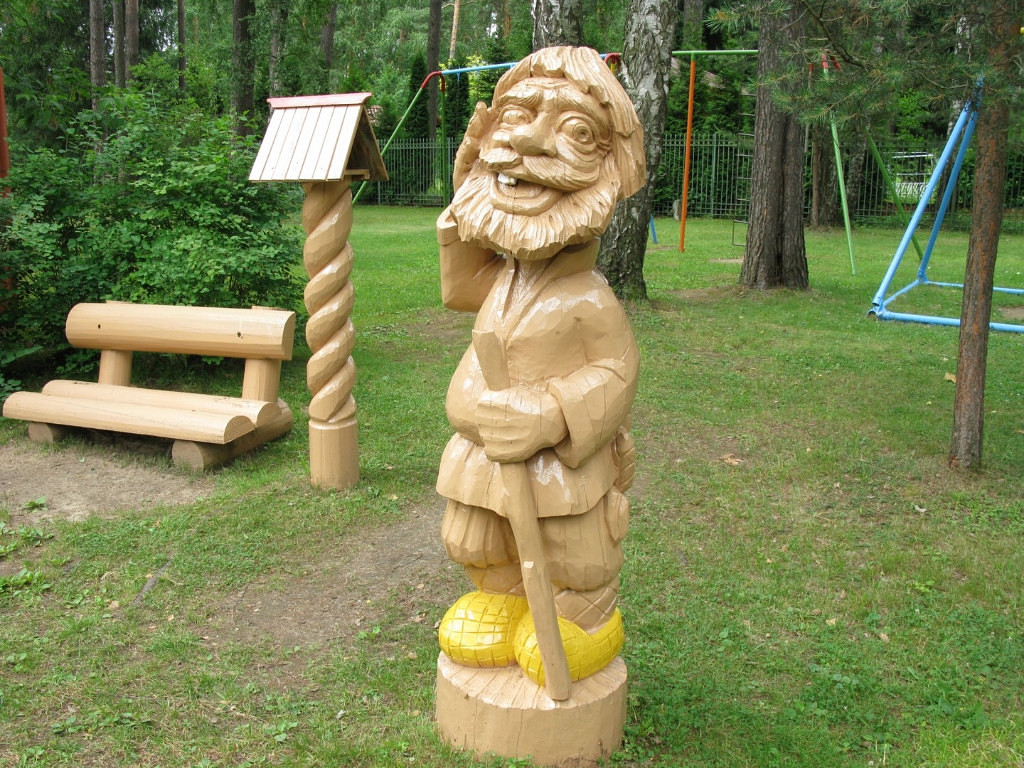 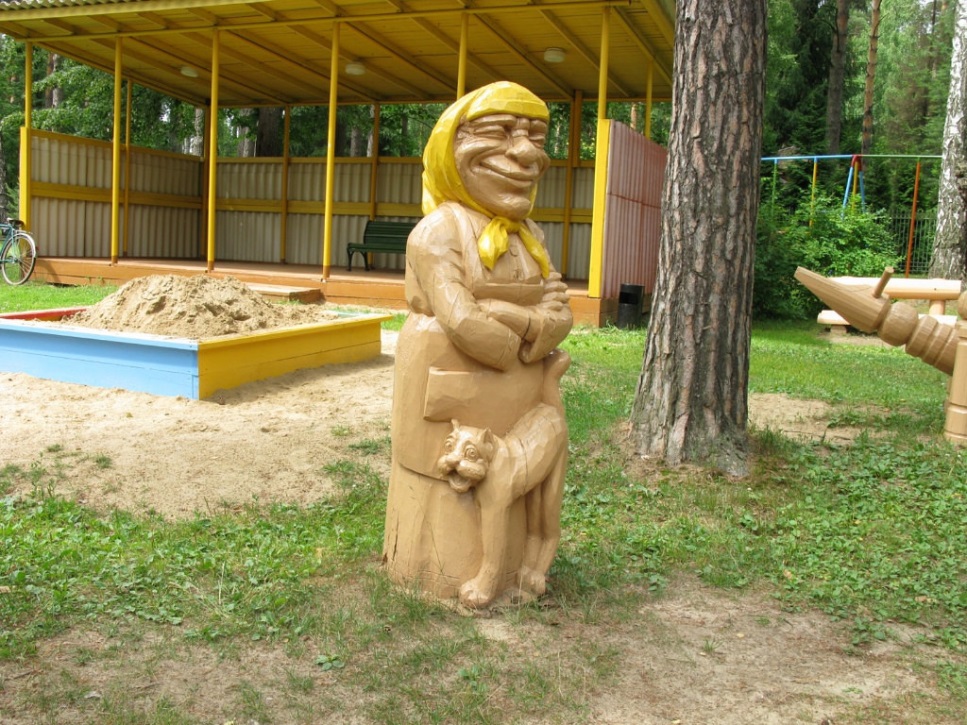 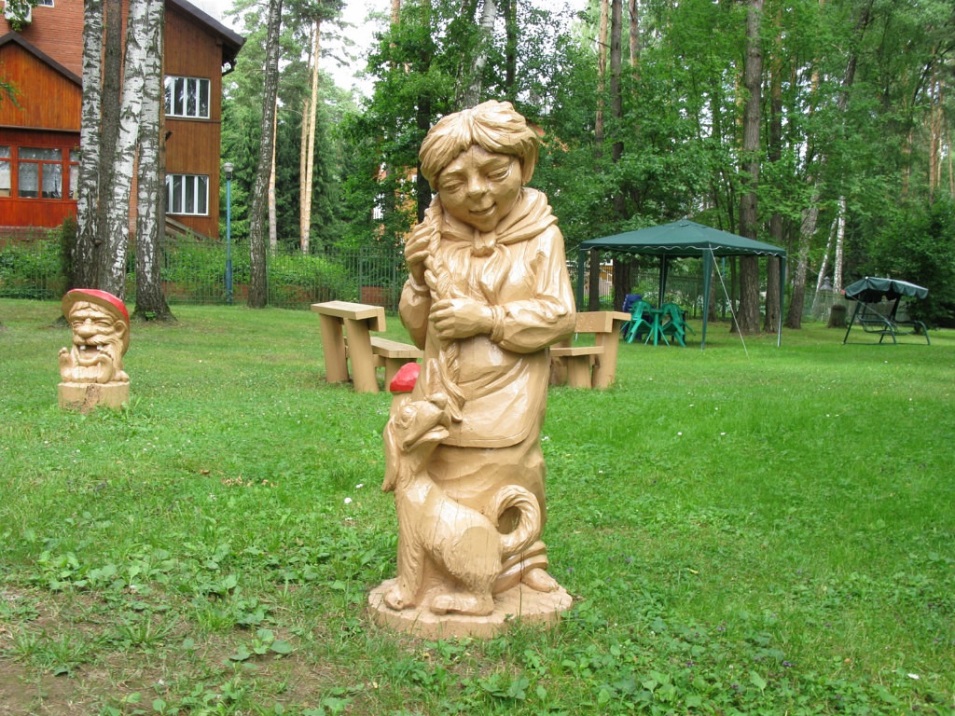 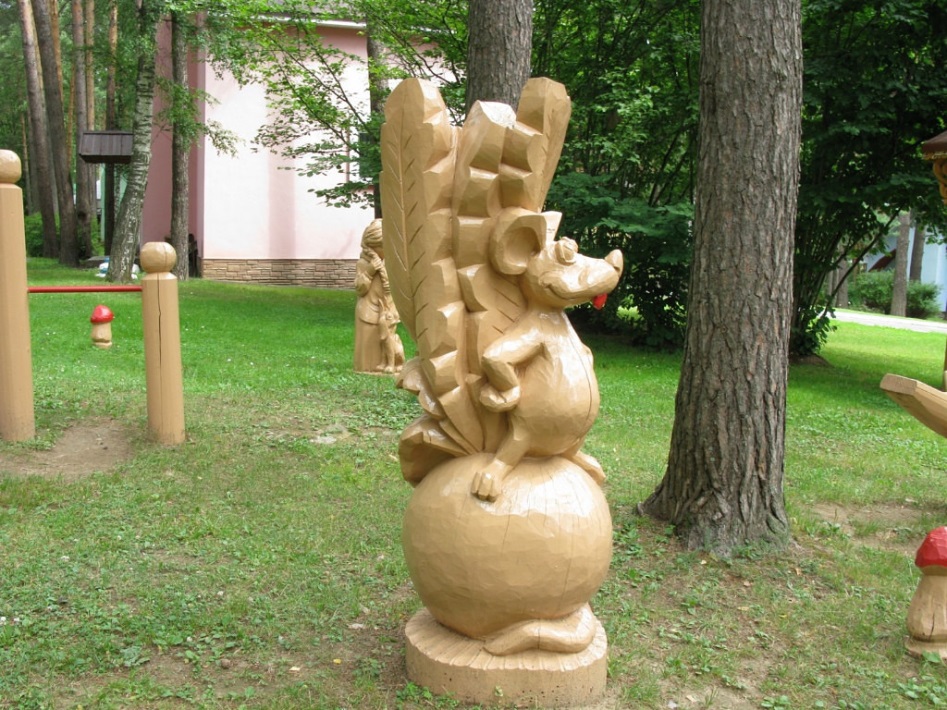 